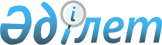 О внесении изменений и дополнений в приказ Министра транспорта и коммуникаций Республики Казахстан от 12 декабря 2006 года № 334 "Об утверждении Правил о проектировании, постройке, ремонте и эксплуатации судов, за которыми должен осуществляться технический контроль и Правил об изготовлении материалов и изделий для установки на судах"
					
			Утративший силу
			
			
		
					Приказ Министра транспорта и коммуникаций Республики Казахстан от 22 сентября 2008 года N 441. Зарегистрирован в Министерстве юстиции Республики Казахстан 10 октября 2008 года № 5346. Утратил силу приказом и.о. Министра транспорта и коммуникаций Республики Казахстан от 1 декабря 2011 года № 707      Сноска. Утратил силу приказом и.о. Министра транспорта и коммуникаций РК от 01.12.2011 № 707.      В целях обеспечения технической безопасности судов внутреннего водного плавания и судов плавания "река-море", ПРИКАЗЫВАЮ: 



      1. Внести в приказ Министра транспорта и коммуникаций Республики Казахстан от 12 декабря 2006 года № 334 "Об утверждении Правил о проектировании, постройке, ремонте и эксплуатации судов, за которыми должен осуществляться технический контроль и Правил об изготовлении материалов и изделий для установки на судах" (зарегистрированный в Реестре государственной регистрации нормативных правовых актов за № 4497, опубликованный в газете "Юридическая газета" от 16 февраля 2007 года № 25 (1228), следующие изменения и дополнения: 



      в Правилах о проектировании, постройке, ремонте и эксплуатации судов, за которыми должен осуществляться технический контроль, утвержденных указанным приказом: 



      в подпунктах 6), 7) пункта 4 , в подпункте 5) пункта 8 , в пункте 9 , в подпункте 2) пункта 13 , в пунктах 14 , 16 , в подпунктах 1), 2), 3), 4), 5) пункта 22 , в пунктах 23 , 24 , 25 , 26 , 28 , 29 , 30 , 31 , 32 , 63 , в подпункте 3) пункта 64 , в пунктах 65 , 70 , 73 , 75 , 76 , 79 , 82 , 109 , 110 , 112 , 114 , 115 , 123 слова "техническое освидетельствование", "технических освидетельствований", "технического освидетельствования", "техническому освидетельствованию", "техническом освидетельствовании", "технические освидетельствования" заменить соответственно словами "освидетельствование", "освидетельствований", "освидетельствования", "освидетельствованию", "освидетельствовании"; 



      дополнить пунктами 16-1, 16-2, 16-3, 16-4 следующего содержания: 

      "16-1. Классификационное свидетельство теряет силу, действие класса судна приостанавливается в следующих случаях: 

      1) не предъявления судна в целом или отдельных его элементов к освидетельствованию в предписанный срок; 

      2) после аварийного случая, в указанном случае судно предъявляется к внеочередному освидетельствованию; 

      3) введение не одобренных Регистром конструктивных изменений; 

      4) отсутствия согласования технических условий по выполнению ремонта элементов судна и последующего освидетельствования Регистром; 

      5) эксплуатации судна с осадкой, превышающей регламентированную Регистром для конкретных условий, а также эксплуатации судна в условиях, не соответствующих присвоенному классу судна или установленным при этом Регистром ограничениям; 

      6) приостановления по инициативе или по вине судовладельца процесса освидетельствования судна; 

      7) вывода судна из эксплуатации более трех лет для выполнения выставленных Регистром требований (кроме случая нахождения судна в ремонте), а также для отстоя или консервации; 

      8) в связи с гибелью судна или его списанием. 



      16-2. Регистр исключает или изменяет в символе класса соответствующий знак при изменении или нарушении условий, послуживших основанием для введения данного знака в символ класса. 



      16-3. Класс судна, эксплуатируемого постоянно в бассейне данного разряда, должен быть не ниже разряда этого бассейна. 



      16-4. Переклассификация судна проводится Регистром по заявке судовладельца в случае изменения основного символа класса или типа и назначения судна."; 



      в пункте 18 слова "конструкцию судна, район и условия плавания" заменить словами "конструктивные особенности судна и условия его эксплуатации в морских районах"; 



      дополнить пунктом 18-1 следующего содержания: 

      "18-1. Характеристики нормативных высот волн применительно к основному символу класса устанавливаются соответственно приложению к настоящему приказу."; 



      в пункте 19 : 

      в подпункте 1) символ "**" заменить на буквы "КТ", после слова "символом" дополнить словами "например "КТ-О"; 

      в подпункте 2) слово "запятой" дополнить словами "(размерность в формуле класса не приводится), например: "КТ-О1,5", "КТ-О2,0", "КТ-О1,8"; 

      в подпункте 3) слова "удовлетворяющие требованиям Правил" исключить; 

      в подпункте 4) символ "**" заменить на буквы "КТ", после слова "класса" дополнить словами "например, "Э-М2,8""; 

      в подпункте 5) слова "в соответствии с Правилами" исключить; 



      в пункте 20 слова "три процента" заменить словами "3-х процентной"; 



       пункт 81 исключить. 



      2. Комитету транспорта и путей сообщения Министерства транспорта и коммуникаций Республики Казахстан (Уразбеков М.Ж.) в установленном законодательством порядке обеспечить государственную регистрацию настоящего приказа в Министерстве юстиции Республики Казахстан. 



      3. Контроль за исполнением настоящего приказа возложить на вице-министра транспорта и коммуникаций Республики Казахстан Касымбек Ж.М. 



      4. Настоящий приказ вводится в действие по истечении десяти календарных дней после его официального опубликования.        Министр                                    С. Ахметов 

Приложение         

к приказу Министра     

транспорта и коммуникаций  

Республики Казахстан   

от 22 сентября 2008 года № 441 Приложение к         

Правилам о проектировании, 

постройке, ремонте и     

эксплуатации судов, за   

которыми должен осуществляться 

технический контроль    Характеристики нормативных высот волн применительно 

         к основному символу класса судна 
					© 2012. РГП на ПХВ «Институт законодательства и правовой информации Республики Казахстан» Министерства юстиции Республики Казахстан
				Основной 

символ 

класса Нормативная 

высота 

волны, м Обеспеченность 

высот волн, % Суммарная 

повторяемость, 

% "Л" 0,6 1 < 4 "Р" 1,2 1 < 4 "О" 2,0 1 < 4 "М" 3,0 3 < 4 "О-ПР" 2,0 3 < 5 "М-ПР" 2,5 3 < 5 "М-СП" 3,5 3 < 5 